Scary Invertebrate Poster Assignment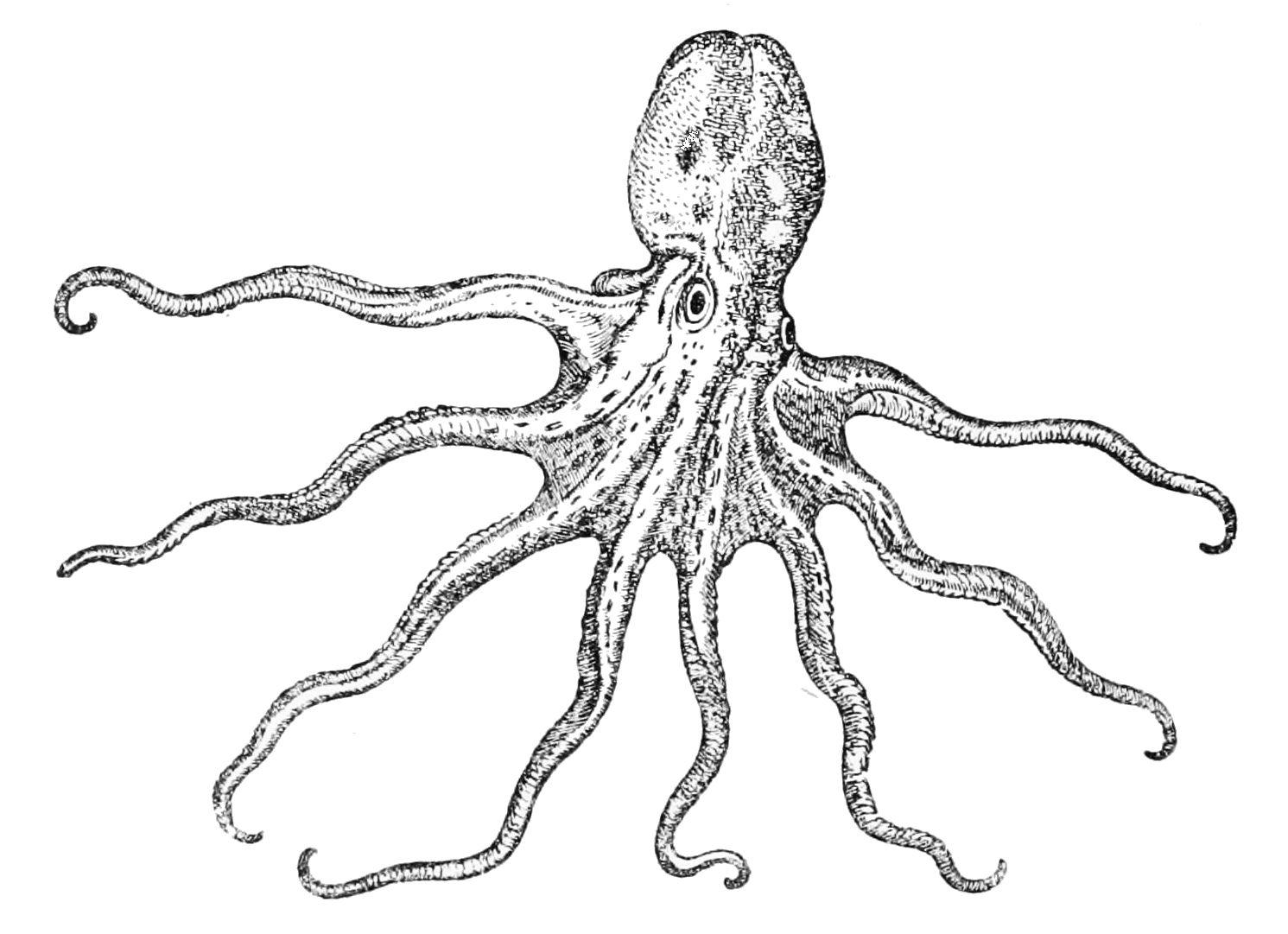 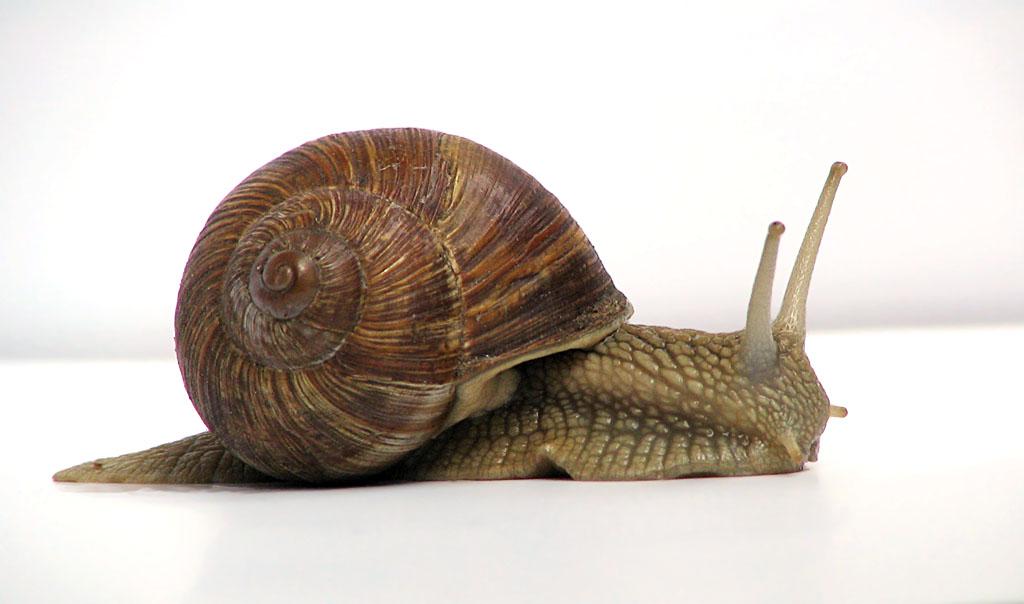 You have been hired as a zoologist for the NSA (National Security Agency) and been charged with warning the public about a possible invasion of 1 of the evil invertebrates listed below.  Your assignment is to create a poster educating the general public (non-zoologists) about your chosen invertebrate. To be included on your poster:An image of your fatal invertebrate.Where it is found.Why it should be avoided.  What makes it so scary.  Be specific about the pathology of what the invertebrate could do to a living thing.Which classification of invertebrate is it?  (mollusc, arthropod,isopod, cnidarian, etc.)Creativity and scariness along with legibility and proper spelling should be paid attention to.Aficanized Honey Bees (Killer)Bot FliesArmy Ants (Eciton Burchelli)TapewormBullet AntsWhite Tail SpidersMantis ShrimpBox JellyfishAfrican Assasin BugsJapanese Spider CrabMosquitos(Diseases)Bathynomous (Giant Isopod)Goliath Bird Eating SpiderAsian Giant HornetGiant CentipedeColossal SquidDeath Stalker ScorpionMarbled Cone SnailBlue Ringed OctopusMongolian Death WormBrazilian Wandering SpiderSiafu AntsKissing Bugs (Diseases) Portuguese Man o’ warCrown of thorns starfish